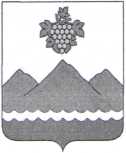 РЕСПУБЛИКА ДАГЕСТАНАДМИНИСТРАЦИЯ МУНИЦИПАЛЬНОГО РАЙОНА
«ДЕРБЕНТСКИЙ РАЙОН»368600, г. Дербент, ул. Гагарина, 23            тел. (87240) 4-31-75                           derbentrayon@e-dag.ru«28» декабря 2022 г.                                                                                        №272ПОСТАНОВЛЕНИЕ«О состоянии работы по ведению первичного воинского учета
администрациями городских и сельских поселений, воинского учета
и бронирования граждан, пребывающих в запасе в организациях,
предприятиях и учреждениях муниципального района «Дербентский район» в 2022 году»В соответствии с федеральными законами от 31 мая 1996 года № 61 - ФЗ «Об обороне», от 26 февраля 1997 года № 31 - ФЗ «О мобилизационной подготовке и мобилизации в Российской Федерации», от 28 марта 1998 года № 53 - ФЗ «О воинской обязанности и военной службе» (далее - федеральные законы) и «Положением о воинском учете», утвержденными постановлением Правительства Российской Федерации от 27 ноября 2006 года № 719 (далее - Положение), в 2022 году главами администраций городских и сельских поселений муниципального района «Дербентский район», руководителями и должностными лицами организаций проведена определенная работа по улучшению состояния воинского учета и бронирования граждан, пребывающих в запасе на период мобилизации и военное время (далее - воинский учет и бронирование).Анализ результатов проверок состояния воинского учета и бронирования в администрациях городских и сельских поселений Дербентского района, проводимых согласно плана проверок, а также сверки учетных данных (личных карточек формы Т-2) с учётными данными военного комиссариата (городских округов город Дербент и город Дагестанские Огни, Дербентского муниципального района Республики Дагестан), показал, что на должном уровне организована и проводиться работа в следующих администрациях, организациях, предприятиях и учреждениях района:администрация МО «село Митаги-Казмаляр»-глава Нурмагомедов Н.А.;администрация МО «пос. Мамедкала» - глава Моллаев И.И.;администрация МО «село Музаим» - глава Надиров А.Н.;администрация МО «село Деличобан» - глава Абасов Н.Ш.Вместе с тем необходимо отметить, что ведение первичного воинского учёта в отдельных администрациях района недостаточно организовано по различным причинам, в том числе смены работников, отвечающих за ведение данной работы:администрация МО «село Белиджи» - глава Агаев Ш.А.;администрация МО «село Куллар» - глава Шихалиев А.Н.;администрация МО «село Джемикент» - глава Шарифов Д.С.;администрация МО «село Рукель» - глава Магомедов К.А.Основными недостатками в ведении первичного воинского учёта является:слабое знание главами администраций сельских (поселковых) и городских поселений района, работниками по воинскому учёту, требований руководящих документов по ведению органами местного самоуправления первичного воинского учёта, для полноты охвата граждан, качества его осуществления, достоверность данных, характеризующих количественное и качественное состояние мобилизационных и призывных ресурсов, организацию и обеспечение исполнения гражданами обязанностей по воинскому учёту, выполнение должностными лицами органов местного самоуправления требований Федерального закона от 28.03.1998г. № 53-ФЗ «О воинской обязанности и военной службе», а также возложенные на работников ВУС главами администраций муниципальных образований сельских (поселковых) поселении не свойственных задач в нарушении должностных обязанностей по ведению первичного воинского учёта;высокая текучесть кадров военно-учетных работников, их недостаточный профессиональный уровень подготовки, уровень образования и отсутствие должного контроля со стороны руководителей за их деятельностью;отсутствие отдельного помещения для работников ВУС, оборудованного сейфами или металлическими шкафами для хранения военно-учетных документов, предотвращающий доступ посторонних лиц, как следствие недостаточного финансового и материального обеспечения мероприятий по воинскому учету.-  недостатки, указанные по результатам сверки и проверки своевременно не устраняются, несвоевременно вносятся изменение в состав семьи, места работы и жительства;- несвоевременно представляются актовые записи о смерти граждан, пребывающих в запасе, а также получения ими инвалидности для исключения с воинского учёта;- слабо проводится подворный обход для выяснения и уточнения данных о гражданах, пребывающих в запасе;- несвоевременно выявляются лица, прибывшие из мест заключения (ограничения или лишения свободы) или осужденных к обязательным работам, для прохождения медицинского освидетельствования и постановки на воинский учет.В целях улучшения состояния первичного воинского учёта, воинского учёта и бронирования граждан, пребывающих в запасе от призыва на военную службу в период мобилизации и на военное времяпостановляю:1. Главам администраций муниципальных образований сельских (поселковых) поселении, руководителям организаций, предприятий и учреждений района независимо, от форм собственности принять к неукоснительному исполнению требования руководящих документов по ведению воинского учёта и бронирования граждан.2. Заместителю главы администрации муниципального района «Дербентский район» Эмиргамзаеву С.Г. во взаимодействии с Межрайонной инспекцией Федеральной налоговой службы № 3 по Республике Дагестан организовать учёт всех организаций, независимо от форм собственности, зарегистрированных на территории Дербентского района, в соответствии с требованиями постановления Межведомственной комиссии по вопросам бронирования граждан, пребывающих в запасе от 3 февраля 2015 года № 665с.Рекомендовать отделу МВД России по Дербентскому району:выработать механизм оказания содействия администрациям городских сельских (поселковых) поселений района в установлении места фактического пребывания граждан, пребывающих в запасе, подлежащего призыву, с использованием банков данных, в том числе оперативных, при этом строго соблюдая требования Федерального закона от 27 июля 2006 года № 152-ФЗ «О персональных данных»;осуществлять розыск граждан, уклоняющихся от призыва на военную службу, в рамках уголовного или административного производства.Главам администраций городских сельских (поселковых) поселений Дербентского района:создать необходимые условия работы инспекторам ВУС, обеспечив их помещениями (отдельным рабочим местом), требуемым имуществом и принадлежностями;усилить контроль за работой инспекторов ВУЙ по своевременному внесению изменений в карточки личного учета граждан, пребывающих в запасе, гражданского состояния, возбуждении или прекращении уголовных дел, вступивших в законную силу приговорах, признании инвалидами граждан, состоящих или обязанных состоять на воинском учете.Контроль за исполнением настоящего постановления возложить на Военный комиссариат (городских округов город Дербент и город Дагестанские Огни, Дербентского муниципального района Республики Дагестан) и заместителя Главы администрации Дербентского района Эмиргамзаева С.Г.Настоящее постановление вступает в силу со дня его опубликования.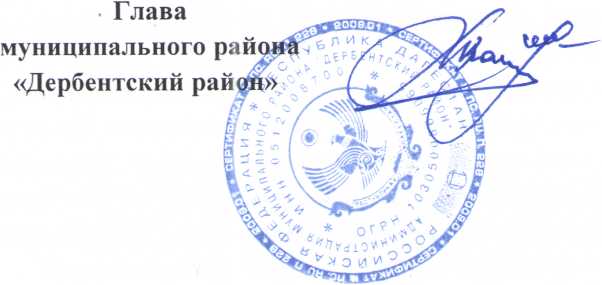 М.Г. Рагимов